	1-8	Shuffle Fwd, Rock Step, Shuffle Back, Sweep Back, Sweep Back, 	1&2	Shuffle PD, PG, PD, en avançant en diagonale à gauche   10:30	3-4	Rock du PG devant - Retour sur le PD	5&6	Shuffle PG, PD, PG, en reculant	7	Balayer la pointe D vers l'arrière et déposer le PD derrière   12:00	8	Balayer la pointe G vers l'arrière et déposer le PG derrière 	9-16	Coaster Step, Step, Touch With Knee In, Cross Kick Ball Cross, Side, Together,	1&2	PD derrière - PG à côté du PD - PD devant	3-4	PG devant - Pointe D à côté du PG, genou D à l’intérieur	5&6	Kick du PD croisé devant le PG - PD à droite - Croiser le PG devant le PD	7-8	PD à droite - PG à côté du PD	17-24	Scissor Step, 1/4 Turn, Step, Kick Ball Step, Step, Behind Point,	1&2	PD à droite - PG à côté du PD - Croiser le PD devant le PG	3-4	1/4 de tour à gauche et PG devant - PD devant   09:00	5&6	Kick du PG devant - PG à côté du PD - PD devant	7-8	PG devant - Pointe D croisée derrière le PG	25-32	Shuffle Back, 1/2 Turn, Step, Kick Ball Back, Back, Back, 	1&2	Shuffle PD, PG, PD, en reculant	3-4	1/2 tour à gauche et PG devant - PD devant   03:00	5&6	Kick du PG devant - PG à côté du PD - PD derrière	7-8	PG derrière - PD derrière	33-40	Coaster Step, Modified Monterey 1/4 Turn, Side Mambo Cross,		Modified Monterey 1/4 Turn,	1&2	PG derrière - PD à côté du PG - PG devant	3-4	Pointe D à droite - 1/4 tour à droite sur le PG et PD à côté du PG   06:00	5&6	Rock du PG à gauche - Retour sur le PD - Croiser le PG devant le PD	7-8	Pointe D à droite - 1/4 de tour à droite sur le PG et PD à côté du PG   09:00 	41-48	Heel Switches, Walk, Walk, Kick Ball Cross, Side, Touch.	1&2&	Talon G devant - PG à côté du PD - Talon D devant - PD à côté du PG	3-4	PG devant - PD devant	Finale	À ce point-ci de la danse	5&6	Kick du PG devant - PG à côté du PD - Croiser le PD devant le PG	7-8	PG à gauche - Pointe D à côté du PG	Tags	À ce point-ci de la danse	Tag	A la fin des mur 1,3 et 5	1-4	Side Rock Step, Back Rock Step.	1-2	Rock du PD à droite - Retour sur le PG	3-4	Rock du PD derrière - Retour sur le PG		Recommencer la danse depuis le début	Finale	Faire les 44 premiers comptes puis ajouter :   		1/4 tour à gauche pour terminer la danse face à 12:00 heures	Note	Cette danse peut se faire en même temps que :		Get Good ( ligne débutant ) de David Lecaillon		Life’s About To Get Good ( partenaire débutant-intermédiaire ) de M & C PoirierLife's About To Get Good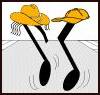 Guy Dubé & Nathalie Paquet, Canada   ( 2016 )Danse en ligne    Intermédiaire    48 comptes    4 mursMusique : Life’s About To Get Good / Shania TwainIntro de 16 comptes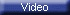 Countrydansemag.comTraduction Robert Martineau, 21-10-17